  Saint Mary’s Newsletter: April 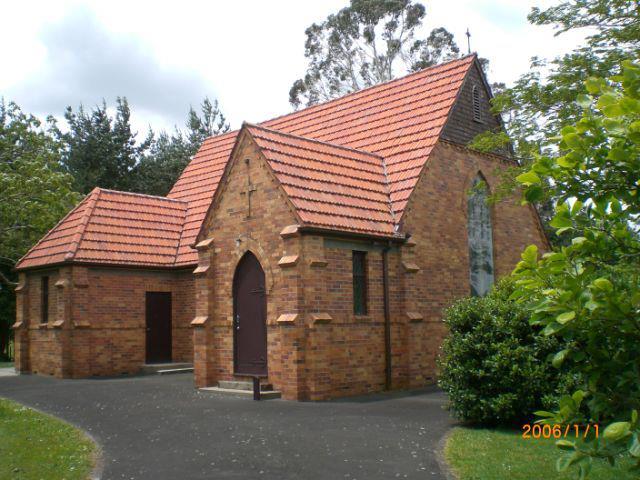 Vicar: David Smithson 027 4213200 Fridays07 8492761 AfterhoursPeoples Warden: Sally-Ann Riddell 07 8243850Vicars Warden: Roger Jennings 07 8243712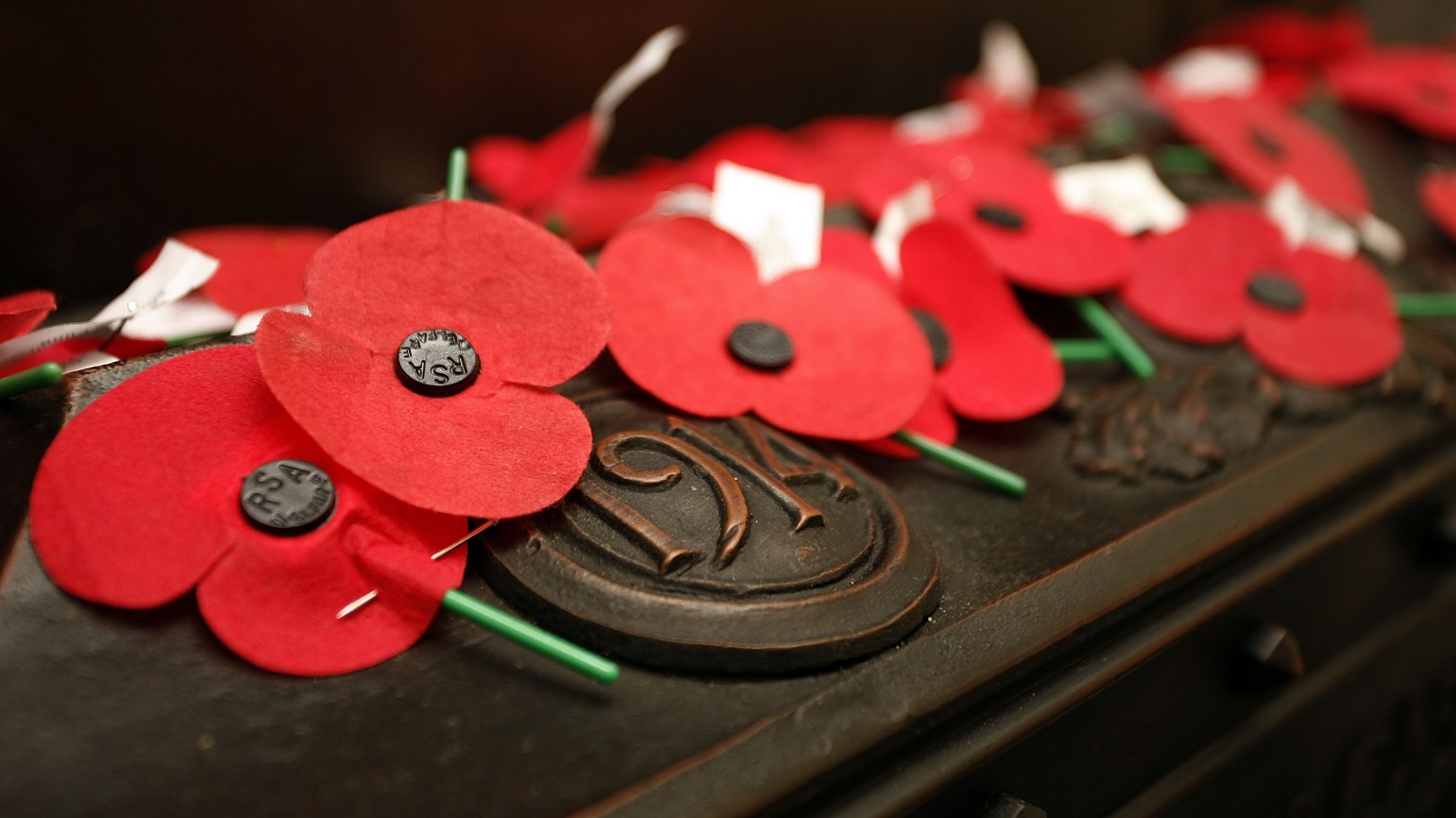 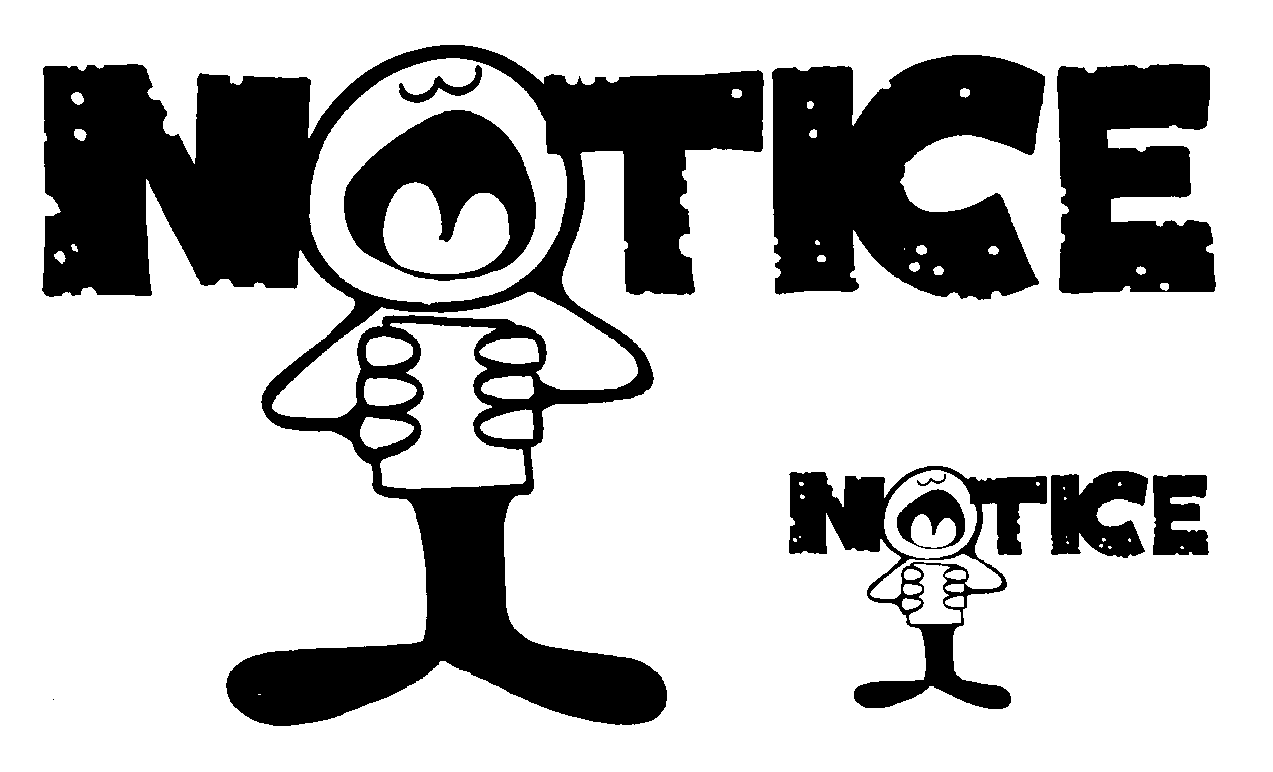 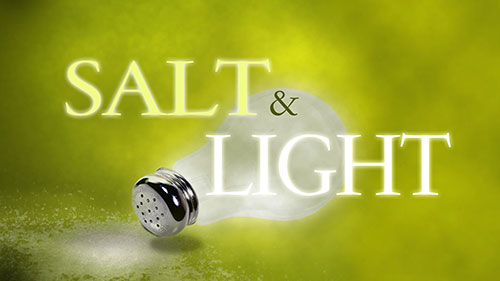 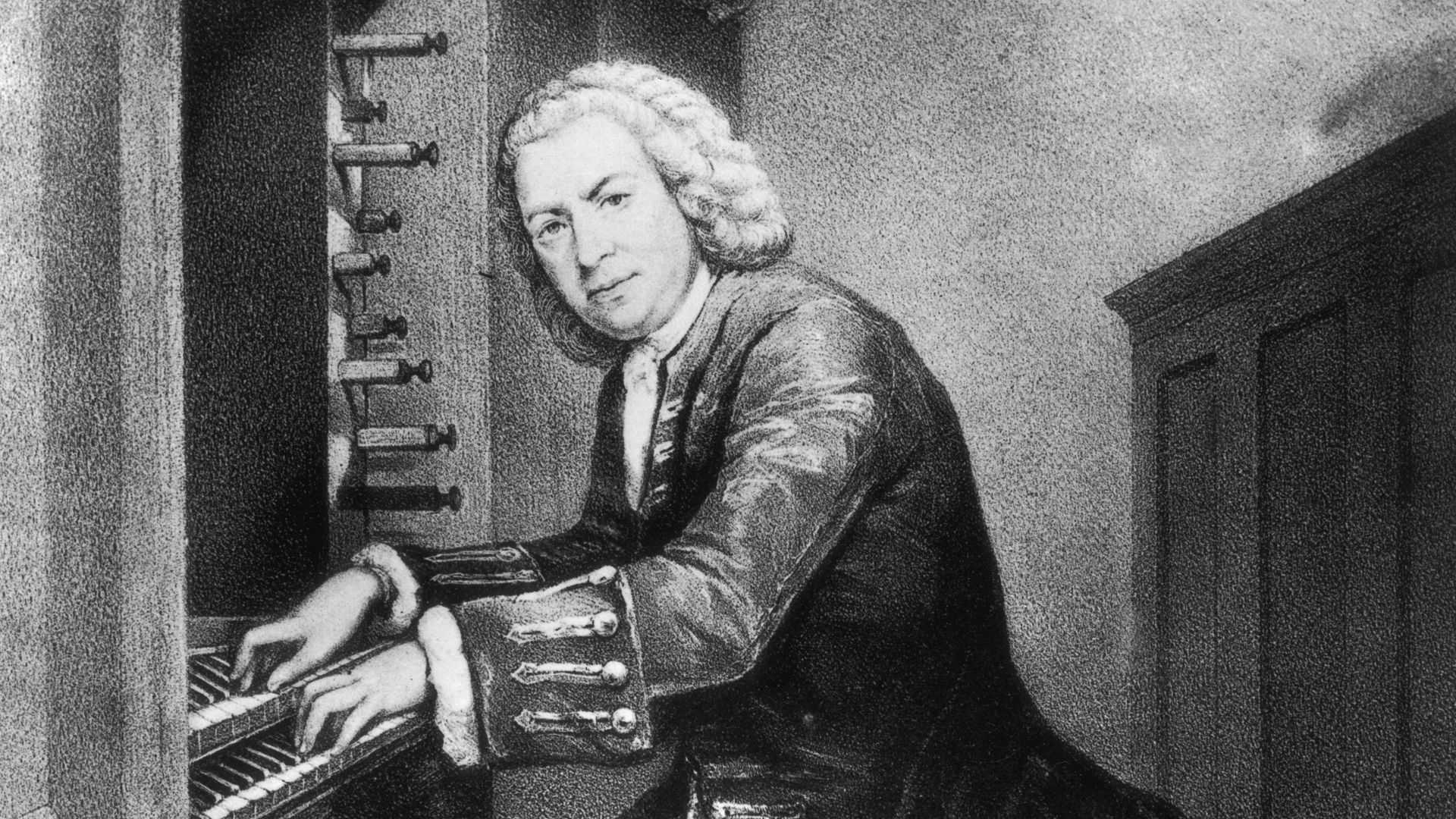 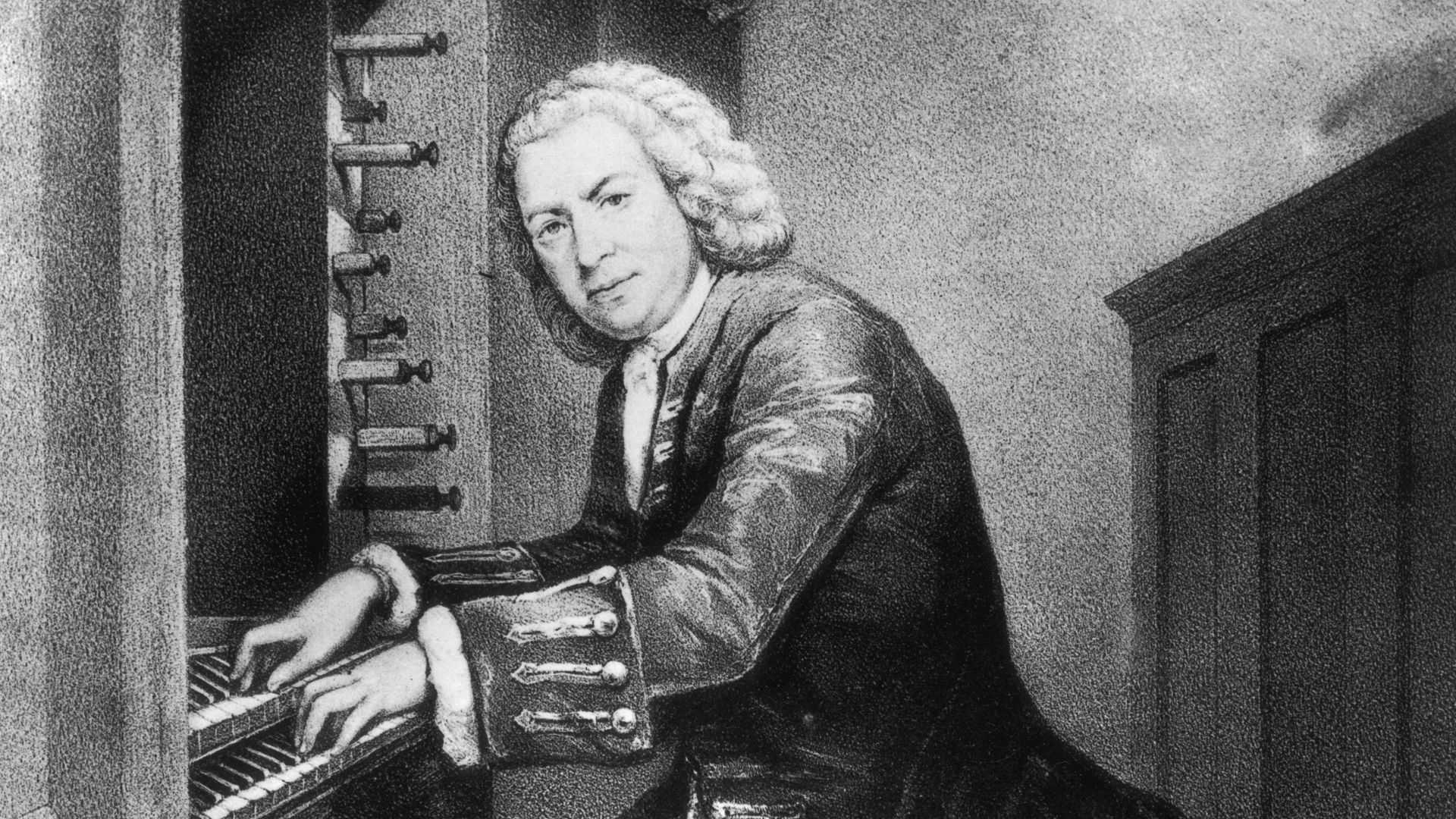 